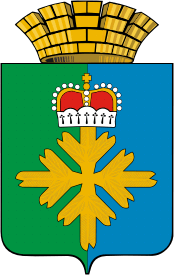 ПОСТАНОВЛЕНИЕАДМИНИСТРАЦИИ ГОРОДСКОГО ОКРУГА ПЕЛЫМО внесении изменений в муниципальную программу городскогоокруга Пелым «Развитие муниципальной службы на территории городского округа Пелым на 2016 – 2022 годы», утвержденную постановлением администрации городскогоокруга Пелым от 30.12.2015 № 435Руководствуясь статьей 179 Бюджетного кодекса Российской Федерации, Порядком формирования и реализации муниципальных программ городского округа Пелым, утвержденным постановлением администрации городского округа Пелым от 04.10.2016 № 370, решением Думы городского округа Пелым от 27.08.2020 г. № 33/38 «О внесении изменений в решение Думы городского округа Пелым от 23.12.2019 № 56/33 «Об утверждении бюджета городского округа Пелым на 2020 год и плановый период 2021-2022 годов», администрация городского округа ПелымПОСТАНОВЛЯЕТ:1. Внести в муниципальную программу городского округа Пелым «Развитие муниципальной службы на территории городского округа Пелым на 2016 – 2022 годы» утвержденную постановлением администрации городского округа Пелым от 30.12.2015 № 435, следующие изменения:1) в паспорте строку «Объемы финансирования муниципальной программы, руб.» изложить в следующей редакции:2) в таблице «Цели, задачи и целевые показатели», в строке 7 в графе 8 Приложения № 1 число «3» заменить на число «7»;3) приложение № 2 изложить в новой редакции (прилагается).2. Настоящее постановление опубликовать в информационной газете «Пелымский вестник» и разместить на официальном сайте городского округа Пелым в сети «Интернет».3. Муниципальную программу с внесенными изменениями, утвержденными настоящим постановлением, разместить на официальном сайте городского округа Пелым.4. Контроль за исполнением настоящего постановления возложить на заместителя главы администрации городского округа Пелым А.А. Пелевину.И.о. главы администрациигородского округа Пелым                                                                  Т.Н. Баландинаот 09.10.2020 № 286п. Пелым Объемы финансирования муниципальной программы, руб.Общий объем финансирования программы составляет 8444653,90 руб., в том числе: 2016 год –1412380,80 рублей;2017 год –1352827,10 рублей; 2018 год –1170540,00 рублей;2019 год –1486994,00 рубля; 2020 год –1685006,00 рублей;2021 год –0,00 рублей;2022 год –1336906,00 рублей.	Источник финансирования – местный бюджет городского округа Пелым.